( سيرة علمية )الاسم : جندي علك مهدي بشير                                                                  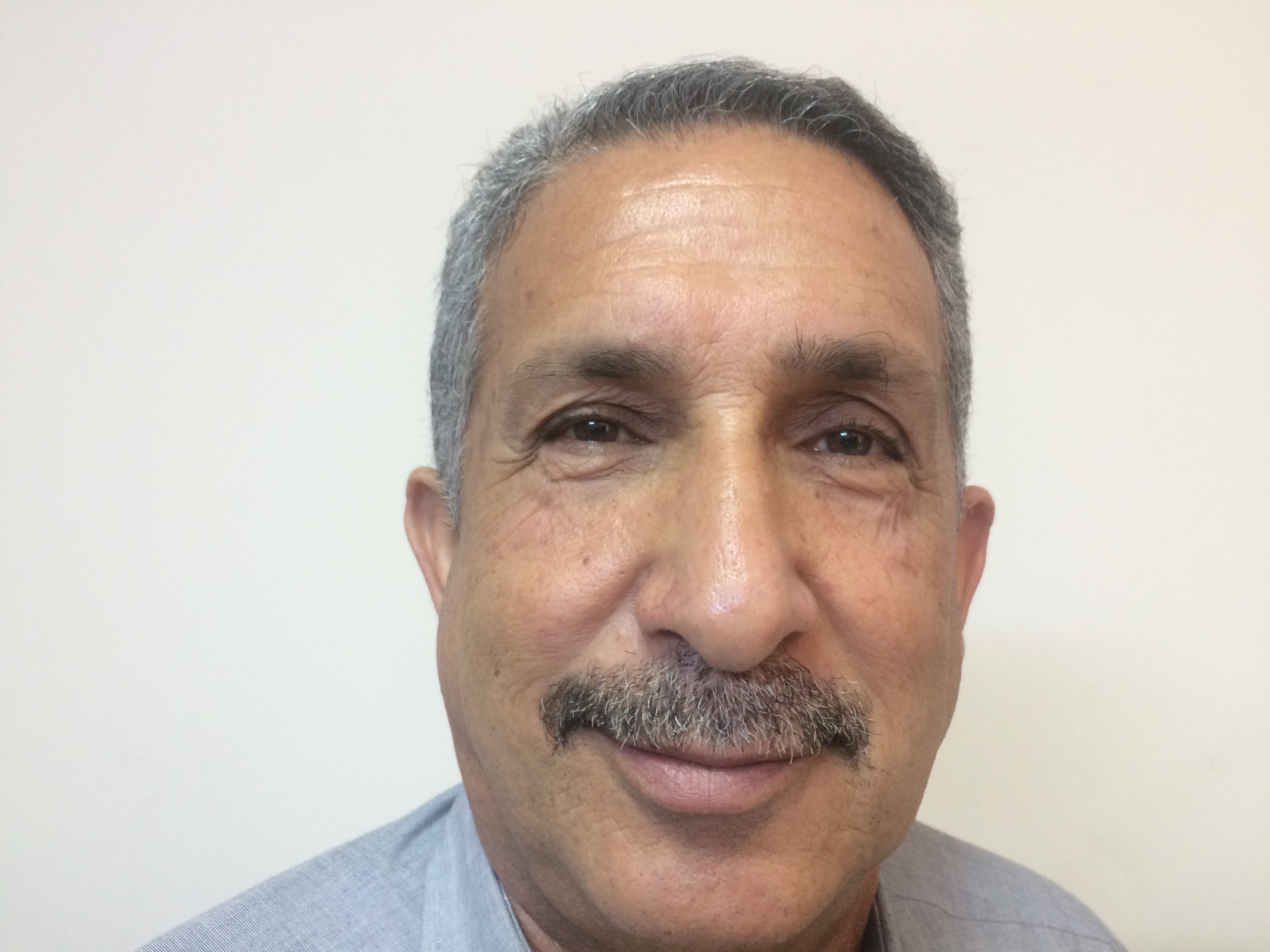 موقع العمل: المعهد الطبي التقني /المنصورالشهادات :دكتوراهاللقب العلمي: استاذ مساعدالتخصص العام : علوم حياةالتخصص الدقيق : احياء مجهرية / بكتريا مرضيةالمجال البحثي : احياء مجهريةيتحمل التدريسي والتشكيل كافة التبعات القانونية والادارية عن صحة ودقة المعلومات المثبتة في اعلاهالمواد الدراسية التي قام بتدريسها في الدراسات :(اوليه  l العليا )الدراسات الاوليةالدراسات الاوليةالدراسات العلياالدراسات العلياالمواد الدراسية التي قام بتدريسها في الدراسات :(اوليه  l العليا )1فايروساتالمواد الدراسية التي قام بتدريسها في الدراسات :(اوليه  l العليا )2فطرياتالمواد الدراسية التي قام بتدريسها في الدراسات :(اوليه  l العليا )3جراثيمالمواد الدراسية التي قام بتدريسها في الدراسات :(اوليه  l العليا )المواد الدراسية التي قام بتدريسها في الدراسات :(اوليه  l العليا )المواد الدراسية التي قام بتدريسها في الدراسات :(اوليه  l العليا )عدد الاشراف على طلبة الدراسات العليادبلوم عاليماجستير دكتوراهعدد الاشراف على طلبة الدراسات العلياعدد البحوث المنشورهمحليعربي عالميعدد البحوث المنشوره12المؤلفات والكتب وبراءات الاختراعالمؤلفات والكتب وبراءات الاختراعالمؤلفات والكتب وبراءات الاختراعالمؤلفات والكتب وبراءات الاختراعالمشاركة في المؤتمرات6المشاركة في المؤتمراتالمشاركة في المؤتمراتالمشاركة في المؤتمرات